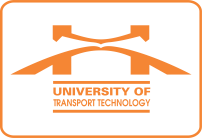 Ngày, thángThời gianĐịa điểm - Nội dungChủ trìThứ Hai10/4SángThứ Hai10/4Chiều14h00(họp trực tuyến)Nội dung: Làm việc với Phòng Đào tạo và Phòng SĐH về kết quả công tác năm 2016 và kế hoạch hoạt động năm 2017 (Hai Phòng chuẩn bị nội dung và báo cáo). Thành phần: Đầu cầu Hà Nội: Các PHT; Bà Thủy (TCKT), Ô Thế Anh (ĐBCL); Lãnh đạo và nhân viên Phòng Đào tạo và Phòng SĐH (trừ nhân viên trực phòng theo quy định);Đầu cầu Vĩnh Phúc: Bà Sơn (TCKT), Lãnh đạo và nhân viên Phòng Đào tạo (trừ nhân viên trực phòng theo quy định);Đầu cầu Thái Nguyên: Ông Long (PGĐ Phụ trách), Bà Điệp (TCKT); Lãnh đạo và nhân viên Phòng Đào tạo (trừ nhân viên trực phòng theo quy định);Địa điểm: Phòng họp trực tuyến 3 CSĐT.Hiệu trưởngThứ Ba11/4Sáng8h30
(họp trực tuyến)Nội dung: Làm việc với Bộ môn GDQP-AN và Bộ môn GDTC. Thành phần: Đầu cầu Hà Nội: Các PHT; Ô Lâm, Ô Tuấn (ĐT), Ô Thế Anh (ĐBCL); Lãnh đạo 02 Bộ môn; các giảng viên (không có giờ lên lớp);Đầu cầu Vĩnh Phúc: Ông Sơn (ĐT), lãnh đạo 02 Bộ môn; các giảng viên (không có giờ lên lớp);Đầu cầu Thái Nguyên: Ông Long (PGĐ Phụ trách); Các giảng viên (không có giờ lên lớp);Địa điểm: Phòng họp trực tuyến 3 CSĐT.Hiệu trưởngThứ Ba11/4ChiềuThứ Tư12/4Sáng
9h00Nội dung: Họp xét duyệt đề xuất đề tài cấp Nhà nước, cấp Bộ và Tỉnh năm 2018.Thành phần: Ô Trinh, Ô Hiếu, Ô Tuấn (KHCN-HTQT); Lãnh đạo các Khoa: Công trình, Cơ khí, CNTT Kinh tế vận tải, Khoa học cơ bản; các tác giả của các đề xuất.Địa điểm: Phòng họp tầng 3, Nhà H3.PHT Vũ Ngọc  KhiêmThứ Tư12/4Chiều
14h00Nội dung: Rà soát kế hoạch ĐBCL, kế hoạch đào tạo tổng thể, thi trắc nghiệm, E-learning
Thành phần: Ô Lâm, B Hạnh, Ô Minh, Ô Dũng (Đào tạo); Ô Thế Anh, Ô Huỳnh, Ô Dương (ĐBCL); Ô Hùng, Ô Đoan (ĐTTC); Ô Quang (CTHSSV); Ô Tân (TTGD).
Địa điểm: Phòng họp tâng 2, Nhà H1.PHT
Nguyễn Hoàng LongThứ Năm13/4Sáng8h00Nội dung: Làm việc với Phòng TCKT về kết quả công tác năm 2016 và kế hoạch hoạt động năm 2017 (Phòng TCKT chuẩn bị nội dung và báo cáo). Thành phần: Các PHT; Ô Lâm (ĐT), Ô Thế Anh (ĐBCL), Ô Ngọc (HCQT); Lãnh đạo và nhân viên Phòng TCKT (trừ nhân viên trực phòng theo quy định);Địa điểm: Phòng họp tầng 3 Nhà H3.Hiệu trưởngThứ Năm13/4Chiều14h00Nội dung: Họp về Dự thảo sửa đổi, bổ sung quy chế chi tiêu nội bộ (Phòng TCKT chuẩn bị nội dung và báo cáo). Thành phần: Các PHT; Ô Hùng (HĐT), Ô Sơn (CSĐT Vĩnh Phúc), Ô Long (CSĐT Thái Nguyên); trưởng các Phòng, Ban XDCB; Bà Thủy, Bà Sơn, Bà Điệp, Bà Ánh (TCKT).Địa điểm: Phòng họp tầng 3 Nhà H3.Hiệu trưởngThứ Sáu14/4Sáng8h00Nội dung: Dự Lễ kỷ niệm 30 năm ngày truyền thống công tác xây dựng Đảng.Thành phần: Bí thư Đảng ủy và các đồng chí theo Giấy mời.Địa điểm: Hội trường Thành ủy Hà Nội, số 1 Trần Phú, Hà Đông, Hà Nội.Đảng ủy KhốiThứ Sáu14/4Chiều15h00Nội dung: Gặp mặt giảng viên và sinh viên đội tuyển tham dự kỳ thi Olympic Cơ học toàn quốc năm 2017. Phòng HSSV chuẩn bị nội dung và mời các em sinh viên dự.Thành phần: PHT Long; Ô Quang, bà Nhung (HSSV); Ô Quang Anh (Khoa Cơ khí), Bà Hương (Khoa Công trình), Ô Lý (Khoa CSKT); CBGV trong tiểu ban ôn luyện và giảng viên hướng dẫn; các em sinh viên đội tuyển dự thi.Địa điểm: PH tầng 3 Nhà H3.Hiệu trưởngThứ Bảy15/04SángThứ Bảy15/04ChiềuChủ nhật16/04SángChủ nhật16/04Chiều